ПРОЕКТ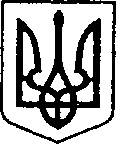 УКРАЇНАЧЕРНІГІВСЬКА ОБЛАСТЬН І Ж И Н С Ь К А    М І С Ь К А    Р А Д АВ И К О Н А В Ч И Й    К О М І Т Е ТР І Ш Е Н Н Явід  					м. Ніжин					№Про фінансування видатків, пов’язанихз придбанням питної води.Відповідно до  статей 40, 42, 53, 59 Закону України «Про місцеве самоврядування в Україні», Регламенту виконавчого комітету Ніжинської міської ради Чернігівської області VІІ скликання, затвердженого рішенням виконавчого комітету Ніжинської міської ради Чернігівської області VІІ скликання від 11.08.2016 р. № 220, «Міської цільової програми заходів з відзначення державних та професійних свят, ювілейних та святкових дат, відзначення осіб, які зробили вагомий внесок у розвиток міста Ніжина, здійснення представницьких та інших заходів на 2019 рік» затвердженої рішенням Ніжинської міської ради від 16.01.2019 року № 6-50/2019 «Про затвердження бюджетних програм місцевого значення на 2019 рік» виконавчий комітет Ніжинської міської ради вирішив: 1. Доручити відділу господарського забезпечення апарату виконавчого комітету Ніжинської міської ради (Дмитрієву С.В.) придбати мінеральну воду, стакани одноразові для забезпечення проведення офіційних прийомів, засідань колегіальних робочих (дорадчих) органів міської ради та її виконавчих комітетів на загальну суму 441.20 грн.(чотириста сорок одну гривню 20 коп.).2. Фінансовому управлінню Ніжинської міської ради виділити виконавчому комітету Ніжинської міської ради кошти у сумі 441.20 грн. на виконання п.1 даного рішення за рахунок «Міської цільової програми заходів з відзначення державних та професійних свят, ювілейних та святкових дат, відзначення осіб, які зробили вагомий внесок у розвиток міста Ніжина, здійснення представницьких та інших заходів на 2019 рік», КПКВК 0210180 КЕКВ 2210.3.	Відділу з питань організації діяльності міської ради та її виконавчого комітету (Доля О.В.) забезпечити оприлюднення цього рішення протягом п’яти робочих днів з дати його прийняття на офіційному сайті Ніжинської міської ради.4.	Контроль за виконанням цього рішення залишаю за собою.Міський голова									А. ЛІННИКВізують:Керуючий справамивиконавчого комітету Ніжинської міської ради						С. КОЛЕСНИКНачальник фінансового управлінняНіжинської міської ради						Л. ПИСАРЕНКОНачальник відділу юридично -кадрового забезпечення апарату виконавчого комітету Ніжинської міської ради						В. ЛЕГАНачальник відділу бухгалтерського обліку апарату виконавчого комітету Ніжинської міської ради —головний бухгалтер							Н. ЄФІМЕНКОНачальник відділу господарськогозабезпечення апарату виконавчогокомітету Ніжинської міської ради					С. ДМИТРІЄВНачальник відділу з питань організаціїдіяльності міської ради та її виконавчогокомітету апарату виконавчого комітетуНіжинської міської ради						О. ДОЛЯПояснювальна запискадо проекту рішення виконавчого комітету «Про фінансування видатків, пов’язаних з придбанням питної води».Відповідно до ст. 40 Закону України «Про місцеве самоврядування в Україні», «Міської цільової програми заходів з відзначення державних та професійних свят, ювілейних та святкових дат, відзначення осіб, які зробили вагомий внесок у розвиток міста Ніжина, здійснення представницьких та інших заходів на 2019 рік» затвердженої рішенням Ніжинської міської ради від 16.01.2019 року № 6-50/2019 «Про затвердження бюджетних програм місцевого  значення на 2019 рік» виникла необхідність придбати мінеральну воду, стакани одноразові для забезпечення проведення офіційних прийомів, засідань колегіальних робочих (дорадчих) органів міської ради та її виконавчих комітетів на загальну суму 441.20 грн.(чотириста сорок одну гривню 20 коп.).Відділ з питань організації діяльності міської ради та її виконавчого комітету, відповідно до Закону України «Про доступ до публічної інформації», забезпечує опублікування цього рішення протягом п’яти робочих днів з дати його підписання шляхом оприлюднення на офіційному сайті Ніжинської міської ради.Інформує про проект рішення на засіданні виконавчого комітету Ніжинської міської ради начальник Відділу з питань організації діяльності міської ради та її виконавчого комітету.Начальник відділу з питань організаціїдіяльності міської ради та її виконавчогокомітету апарату виконавчого комітетуНіжинської міської ради							О. ДОЛЯ